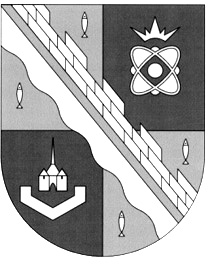 АДМИНИСТРАЦИЯМУНИЦИПАЛЬНОГО ОБРАЗОВАНИЯСОСНОВОБОРСКИЙ ГОРОДСКОЙ ОКРУГЛЕНИНГРАДСКОЙ ОБЛАСТИОтдел культуры188540, Россия, Ленинградская область, г. Сосновый Бор, ул. Ленинградская, 46Тел., факс: (81369) 6-28-54E-mail: cult@meria.sbor.ru 12.03.2018	№     21/73	Заместителю председателя комиссии по делам несовершеннолетних и защите их правЕлисеевой М. Г.Уважаемая Маргарита Геннадьевна!	Отдел культуры администрации направляет информацию о проведении с 19 по 23 марта мероприятий в рамках Единого родительского дня на тему «Здоровье – это здорово!» в соответствии с прилагаемой формой.		Приложение на 2 л. в 1 экз.	Начальник отдела культуры	      					Е.А. Михайлова№ п/пПроводимые мероприятияДатаи время проведенияМесто проведенияОтветственные лица1.В рамках детской тематической программы для школьников «Сосновый Бор: вчера, сегодня, завтра» будет проведен познавательно-игровой блок «Здоровье-это здорово!»20, 22 марта11:00-13:00Танцевальный залМАУК «Дворец культуры Строитель»Максимова О.А.2.Беседа на тему «Здоровье – это здорово!»22 марта 17.30-18.30Кафе «Белоснежка»МАУК «СПК и О»Каширина Е.А.(руководитель клубного формирования)3. «Добрый доктор Айболит» - открытое занятие по лепке в подготовительной группе ДСИиР, (рук-ль Мезенцева Е.Н.), в рамках Единого родительского дня на тему «Здоровье – это здорово!»19 марта 17.30 Детская студия искусств и ремесел, ул. Ленинградская, д.40Заичкина И.А.4.«Мы за здоровый образ жизни!» - беседа для детей, участников творческого коллектива ГКЦ «Арт-Карусель»  по брейк-дансу «Madmen crew», (рук-ль Герасимов Ю.А.),в рамках Единого родительского дня на тему «Здоровье – это здорово!»19 марта 18.30 МАУК «ГКЦ «Арт-Карусель» Бударева Т.Е.Герасимов Ю.А.5.«Здоровье – это здорово!» - беседа для детей, участников творческого коллектива ГКЦ «Арт-Карусель» «Полнолуние», (рук-ль Медведева О.Б.), в рамках Единого родительского дня на тему «Здоровье – это здорово!»21 марта 14.30 МАУК «ГКЦ «Арт-Карусель» Бударева Т.Е.6.«Модно быть здоровым»(Тематическая беседа + викторина)23.0316:00МБУ «СГПБ»Отдел детской и юношеской литературы, Пр. Героев, 5Артамонова С.В.зав.отделомтел. 4-91-617.Плановые родительские собрания в учебных группах, в том числе и  по вопросам профилактики нервного и психического перенапряжения детей в период подготовки к экзаменам (в выпускных классах)19-23 марта (по итогам 3 учебной четверти)МБУ ДО «СДШИ им. О.А. Кипренского» (пр. Героев, д. 5, ул. Ленинградская, д. 54)Заместитель директора по УВР А.С. Андрейченко, классные руководители8.Проведение тематических бесед во время уроков, классных часов в учебных группахмарт 2018 года (во время учебных занятий согласно расписанию по предметам «Композиция станковая», «Основы композиции»)МБУ ДО «СДШИ им. О.А. Кипренского» (пр. Героев, д. 5, ул. Ленинградская, д. 54)Классные руководители9.IX городской фестиваль-конкурс театров кукол детских садов «Кукла, я тебя знаю!».21 – 22 марта, 10.00СМБУК «ГТЦ «Волшебный Фонарь» (ул. Молодежная, д. 29)Певцова Е.Н.10.Выступление Образцового коллектива ансамбля народного танца «Задоринки» и детской вокальной студии «Радуга»16.03.2018г.Школа № 6Алексенко И.Н.Михеева С.В.11.Выставка декоративно-прикладного творчества Народного коллектива клуба традиционной куклы «Живуля»18.03.2018г.Школа № 9Родионова И.А.12.Концерт лауреатов музыкальных конкурсов 2017 г.30-35 человек23.03.201818.30Зал здания администрации№ 370Козлова Н.Б.